COMUNE DI VALLEVE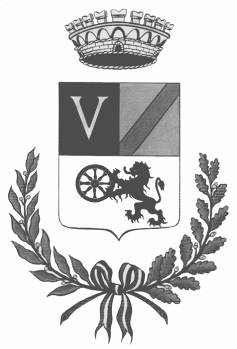 Provincia di BergamoC.F. e P.IVA 00637290164___________________________________________________________________PIANO INTEGRATO DI ATTIVITA’ E ORGANIZZAZIONE 2022 – 2024(art. 6, commi da 1 a 4, del decreto legge 9 giugno 2021, n. 80, convertito, con modificazioni, inlegge 6 agosto 2021, n. 113)(approvato con deliberazione della Giunta comunale n. 53 del 22.12.2022)PremessaLe finalità del PIAO sono:consentire	un	maggior	coordinamento	dell’attività	programmatoria	delle	pubbliche amministrazioni e una sua semplificazione;assicurare una migliore qualità e trasparenza dell’attività amministrativa e dei servizi ai cittadini e alle imprese.In esso, gli obiettivi, le azioni e le attività dell’Ente sono ricondotti alle finalità istituzionali e alla mission pubblica complessiva di soddisfacimento dei bisogni della collettività e dei territori.Si tratta quindi di uno strumento dotato, da un lato, di rilevante valenza strategica e, dall’altro, di un forte valore comunicativo, attraverso il quale l’Ente pubblico comunica alla collettività gli obiettivi e le azioni mediante le quali vengono esercitate le funzioni pubbliche e i risultati che si vuole ottenere rispetto alle esigenze di valore pubblico da soddisfare.Con il PIAO il legislatore ha inteso riordinare il complesso sistema programmatorio delle amministrazioni pubbliche, formato da una molteplicità di strumenti di programmazione spesso non dialoganti e forse per alcuni aspetti sovrapposti tra loro, inducendo ogni amministrazione pubblica a sviluppare una logica pianificatoria ed un’organicità strategica finalizzate ad intersecare le diverse componenti dell’azione amministrativa rappresentate finora dai singoli documenti di programmazione, ciascuno con un proprio contenuto specifico.Per il 2022 il documento ha necessariamente un carattere sperimentale: nel corso del corrente anno proseguirà il percorso di integrazione in vista dell’adozione del PIAO 2023-2025.Riferimenti normativiL’art. 6, commi da 1 a 4, del decreto legge 9 giugno 2021, n. 80, convertito, con modificazioni, in legge 6 agosto 2021, n. 113, ha introdotto nel nostro ordinamento il Piano Integrato di attività e organizzazione (PIAO), che assorbe una serie di piani e programmi già previsti dalla normativa - in particolare: il Piano della performance, il Piano Triennale per la Prevenzione della Corruzione e per la Trasparenza, il Piano organizzativo del lavoro agile e il Piano triennale dei fabbisogni del personale - quale misura di semplificazione e ottimizzazione della programmazione pubblica nell’ambito del processo di rafforzamento della capacità amministrativa delle PP.AA. funzionale all’attuazione del PNRR.Il Piano Integrato di Attività e Organizzazione viene redatto nel rispetto del quadro normativo di riferimento relativo alla Performance (decreto legislativo n. 150 del 2009 e le Linee Guida emanate dal Dipartimento della Funzione Pubblica) ai Rischi corruttivi e trasparenza (Piano nazionale anticorruzione - PNA e negli atti di regolazione generali adottati dall’ANAC ai sensi della legge n. 190 del 2012 e del decreto legislativo n. 33 del 2013) e di tutte le ulteriori specifiche normative di riferimento delle altre materie, dallo stesso assorbite, nonché sulla base del “Piano tipo”, di cui al Decreto del Ministro per la Pubblica Amministrazione del 30 giugno 2022, concernente la definizione del contenuto del Piano Integrato di Attività e Organizzazione.Ai sensi dell’art. 6, comma 6-bis del decreto legge 9 giugno 2021, n. 80, convertito, con modificazioni, in legge 6 agosto 2021, n. 113, come introdotto dall’art. 1, comma 12, del decreto legge 30 dicembre2021, n. 228, convertito con modificazioni dalla legge n. 25 febbraio 2022, n. 15 e successivamente modificato dall’art. 7, comma 1 del decreto legge 30 aprile 2022, n. 36, la data di scadenza per l’approvazione del PIAO in fase di prima applicazione è stata fissata al 30 giugno 2022.Ai sensi dell’art. 8, comma 3, del decreto del Ministro per la Pubblica Amministrazione concernente la definizione del contenuto del Piano Integrato di Attività e Organizzazione, il termine per l’approvazione del PIAO, in fase di prima applicazione, è differito di 120 giorni dalla data di approvazione del bilancio di previsione.Sulla base del quadro normativo di riferimento e in una visione di transizione dall’attuale alla nuova programmazione, il Piano Integrato di Attività e Organizzazione 2022-2024, ha quindi il compito principale di fornire, una visione d’insieme sui principali strumenti di programmazione operativa e sullo stato di salute dell’Ente al fine di coordinare le diverse azioni contenute nei singoli Piani.Piano Integrato di attività e Organizzazione 2022-2024SEZIONE 1. SCHEDA ANAGRAFICA DELL’AMMINISTRAZIONESEZIONE 1. SCHEDA ANAGRAFICA DELL’AMMINISTRAZIONESEZIONE 1. SCHEDA ANAGRAFICA DELL’AMMINISTRAZIONEComune di ValleveIndirizzo: via IV Novembre 4Codice fiscale/Partita IVA: 00637290164Sindaco: Gianfranco LazzariniNumero dipendenti al 31 dicembre anno precedente: 2Numero abitanti al 31 dicembre anno precedente: 124 Telefono: 0345.78005Sito internet: www.comune.valleve.bg.it PEC: comune.valleve@pec.regione.lombardia.it  Comune di ValleveIndirizzo: via IV Novembre 4Codice fiscale/Partita IVA: 00637290164Sindaco: Gianfranco LazzariniNumero dipendenti al 31 dicembre anno precedente: 2Numero abitanti al 31 dicembre anno precedente: 124 Telefono: 0345.78005Sito internet: www.comune.valleve.bg.it PEC: comune.valleve@pec.regione.lombardia.it  Comune di ValleveIndirizzo: via IV Novembre 4Codice fiscale/Partita IVA: 00637290164Sindaco: Gianfranco LazzariniNumero dipendenti al 31 dicembre anno precedente: 2Numero abitanti al 31 dicembre anno precedente: 124 Telefono: 0345.78005Sito internet: www.comune.valleve.bg.it PEC: comune.valleve@pec.regione.lombardia.it  SEZIONE 2. VALORE PUBBLICO, PERFORMANCE E ANTICORRUZIONESEZIONE 2. VALORE PUBBLICO, PERFORMANCE E ANTICORRUZIONESEZIONE 2. VALORE PUBBLICO, PERFORMANCE E ANTICORRUZIONESottosezione	di	programmazione Valore pubblicoAggiornamento Documento Unico di Programmazione 2022-2024, di cui alla deliberazione di Consiglio Comunale n 10 del 05/05/2022Aggiornamento Documento Unico di Programmazione 2022-2024, di cui alla deliberazione di Consiglio Comunale n 10 del 05/05/2022Sottosezione	di	programmazione PerformancePiano delle azioni positive 2022-2024, di cui con deliberazione n. 17 della Giunta comunale del 14/04/2022Piano delle azioni positive 2022-2024, di cui con deliberazione n. 17 della Giunta comunale del 14/04/2022Sottosezione	di	programmazione Rischi corruttivi e trasparenzaPiano Triennale per la Prevenzione della Corruzione e della Trasparenza 2022-2024, di cui alla deliberazione della Giunta comunale n. 12 del 28/03/2022Piano Triennale per la Prevenzione della Corruzione e della Trasparenza 2022-2024, di cui alla deliberazione della Giunta comunale n. 12 del 28/03/2022SEZIONE 3. ORGANIZZAZIONE E CAPITALE UMANOSEZIONE 3. ORGANIZZAZIONE E CAPITALE UMANOSEZIONE 3. ORGANIZZAZIONE E CAPITALE UMANOSottosezione	di	programmazione Struttura organizzativaAggiornamento Documento Unico di Programmazione 2022-2024, di cui alla deliberazione di Consiglio Comunale n 10 del 05/05/2022Aggiornamento Documento Unico di Programmazione 2022-2024, di cui alla deliberazione di Consiglio Comunale n 10 del 05/05/2022Sottosezione	di	programmazione Organizzazione del lavoro agileIl Comune di Valleve non ha adottato la deliberazione di programmazione del lavoro agile, avendo un’unica impiegata Il Comune di Valleve non ha adottato la deliberazione di programmazione del lavoro agile, avendo un’unica impiegata Sottosezione di programmazione Piano Triennale dei Fabbisogni di PersonaleSottosezione di programmazione Piano Triennale dei Fabbisogni di PersonalePiano triennale del fabbisogno del personale 2022-2024, di cui alla deliberazione della Giunta Comunale n° 10 del 26/2/2021Piano triennale del fabbisogno del personale 2022-2024, di cui alla deliberazione della Giunta Comunale n° 10 del 26/2/2021SEZIONE 4. MONITORAGGIOSEZIONE 4. MONITORAGGIOSEZIONE 4. MONITORAGGIOSEZIONE 4. MONITORAGGIOIl monitoraggio del Piano Integrato di Attività e Organizzazione (PIAO), ai sensi dell’art. 6, comma 3 del decreto legge 9 giugno 2021, n. 80, convertito, con modificazioni, in legge 6 agosto 2021,n. 113, nonché delle disposizioni di cui all’art. 5, del Decreto del Ministro per la Pubblica Amministrazione concernente la definizione del contenuto del Piano Integrato di Attività e Organizzazione (PIAO) sarà effettuato:secondo le modalità stabilite dagli articoli 6 e 10, comma 1, lett. b) del decreto legislativo 27 ottobre 2009, n. 150, per quanto attiene alle sottosezioni “Valore pubblico” e “Performance”secondo le modalità definite dall’ANAC, relativamente alla sottosezione “Rischi corruttivi e trasparenza”;su base triennale dal Nucleo di valutazione, o di chi ne svolge le funzioni, ai sensi dell’articolo 147 del decreto legislativo 18 agosto 2000, n. 267, con riferimento alla coerenza con gli obiettivi di performance. Il monitoraggio del Piano Integrato di Attività e Organizzazione (PIAO), ai sensi dell’art. 6, comma 3 del decreto legge 9 giugno 2021, n. 80, convertito, con modificazioni, in legge 6 agosto 2021,n. 113, nonché delle disposizioni di cui all’art. 5, del Decreto del Ministro per la Pubblica Amministrazione concernente la definizione del contenuto del Piano Integrato di Attività e Organizzazione (PIAO) sarà effettuato:secondo le modalità stabilite dagli articoli 6 e 10, comma 1, lett. b) del decreto legislativo 27 ottobre 2009, n. 150, per quanto attiene alle sottosezioni “Valore pubblico” e “Performance”secondo le modalità definite dall’ANAC, relativamente alla sottosezione “Rischi corruttivi e trasparenza”;su base triennale dal Nucleo di valutazione, o di chi ne svolge le funzioni, ai sensi dell’articolo 147 del decreto legislativo 18 agosto 2000, n. 267, con riferimento alla coerenza con gli obiettivi di performance. Il monitoraggio del Piano Integrato di Attività e Organizzazione (PIAO), ai sensi dell’art. 6, comma 3 del decreto legge 9 giugno 2021, n. 80, convertito, con modificazioni, in legge 6 agosto 2021,n. 113, nonché delle disposizioni di cui all’art. 5, del Decreto del Ministro per la Pubblica Amministrazione concernente la definizione del contenuto del Piano Integrato di Attività e Organizzazione (PIAO) sarà effettuato:secondo le modalità stabilite dagli articoli 6 e 10, comma 1, lett. b) del decreto legislativo 27 ottobre 2009, n. 150, per quanto attiene alle sottosezioni “Valore pubblico” e “Performance”secondo le modalità definite dall’ANAC, relativamente alla sottosezione “Rischi corruttivi e trasparenza”;su base triennale dal Nucleo di valutazione, o di chi ne svolge le funzioni, ai sensi dell’articolo 147 del decreto legislativo 18 agosto 2000, n. 267, con riferimento alla coerenza con gli obiettivi di performance. Il monitoraggio del Piano Integrato di Attività e Organizzazione (PIAO), ai sensi dell’art. 6, comma 3 del decreto legge 9 giugno 2021, n. 80, convertito, con modificazioni, in legge 6 agosto 2021,n. 113, nonché delle disposizioni di cui all’art. 5, del Decreto del Ministro per la Pubblica Amministrazione concernente la definizione del contenuto del Piano Integrato di Attività e Organizzazione (PIAO) sarà effettuato:secondo le modalità stabilite dagli articoli 6 e 10, comma 1, lett. b) del decreto legislativo 27 ottobre 2009, n. 150, per quanto attiene alle sottosezioni “Valore pubblico” e “Performance”secondo le modalità definite dall’ANAC, relativamente alla sottosezione “Rischi corruttivi e trasparenza”;su base triennale dal Nucleo di valutazione, o di chi ne svolge le funzioni, ai sensi dell’articolo 147 del decreto legislativo 18 agosto 2000, n. 267, con riferimento alla coerenza con gli obiettivi di performance. 